Задать вопросы по организации питания Вы можете МБОУ лицей № 104 - 8(87922)4-77-61 - заместителю директора Спинко Ольге ПетровнеГорячая линия МОСК 8(86552)37-24-12, 37-28-65http://stavminobr.ru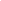 Наличие информации о горячих линияхОНФ - 8 800 200 34 11МП РФ   - 8 800 200 91 85    